PREDALPSKE POKRAJINE (Ponovitev snovi)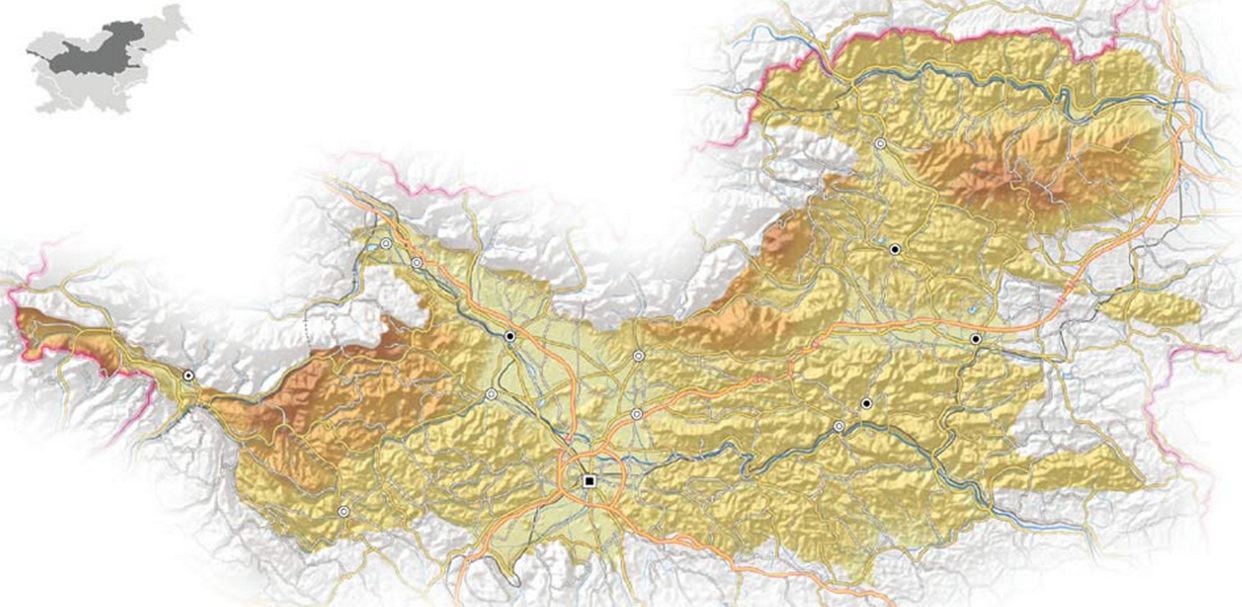 Pri družbi ponovite stvari za predalpske pokrajine, kot ste to naredili za alpske! Prosim, da me obvestite v kolikor imate težave na moj mail.Vodovje: Hribovji: Kotlini: Večja naselja:Večja naselja:Soča (A1),Pohorje (B1),Ljubljanska kotlina (C1),Tolmin (E1),Ljubljana (E8),Sava (A2),  Posavsko hribovje (B2).Celjska kotlina (C2).Idrija (E2),Kamnik (E9),Ljubljanica (A3),Bled (E3),Domžale (E10),Drava (A4),Radovljica (E4),Slovenj Gradec (E11),Savinja (A5).Kranj (E5),Velenje (E12),Škofja Loka (E6),Celje (E13),Trbovlje (E7),Zagorje ob Savi (E14).